Специализированное структурное образовательное подразделение Посольства России в Египте средняя общеобразовательная школа с углубленным изучением иностранного (английского) языка.Семейная форма получения образованияТест по информатике  11 класс (1 полугодие)  (Время  выполнения  работы  40 минут.)  Фамилия _________________________ Имя______________________Город ___________________________ Дата_____________________САЙТПосле вызова подпрограммы из программыЗапускается подпрограмма, программа и подпрограмма работают параллельноВыполнение программы приостанавливается и управление передаётся в подпрограмму, после завершения подпрограммы управление возвращается в программуПодпрограммы располагаются в разделе описания…?переменныхтиповпроцедур и функцийметокВыберите домен верхнего уровня в Интернете, принадлежащий России:rarorusruДля работы в сети через телефонный канал связи к компьютеру подключают:адаптерсервермодемкоммутаторСети, объединяющие компьютеры в пределах одного региона:локальныерегиональныекорпоративныепочтовыеОрганизация-владелец узла глобальной сети:хост-компьютер (узел)провайдерсервердоменПрограммное обеспечение, занимающееся обслуживанием разнообразных информационных услуг сети:базовое ПОсервер-программаклиент-программаInternet Explorer – это:базовое ПОсервер-программаклиент-программаСогласно этому протоколу передаваемое сообщение разбивается на пакеты на отправляющем сервере и восстанавливается в исходном виде на принимающем сервере:TCPIPHTTPWWWВ языке запросов поискового сервера для обозначения логической операции «ИЛИ» используется символ «|», а для обозначения логической операции «И» – символ «&». В таблице приведены запросы и количество найденных по ним страниц некоторого сегмента сети Интернет.Какое количество страниц (в тысячах) будет найдено по запросу Гомер & Одиссея & Илиада? Считается, что все запросы выполнялись практически одновременно, так что набор страниц, содержащих все искомые слова, не изменялся за времявыполнения запросов. В терминологии сетей TCP/IP маской сети называется двоичное число, определяющее, какая часть IP-адреса узла сети относится к адресу сети, а какая – к адресу самого узла в этой сети. Обычно маска записывается по тем же правилам, что и IP-адрес, – в виде четырёх байтов, причём каждый байт записывается в виде десятичного числа. При этом в маске сначала (в старших разрядах) стоят единицы, а затем с некоторого разряда – нули. Адрес сети получается в результате применения поразрядной конъюнкции к заданному IP-адресу узла и маске.Например, если IP-адрес узла равен 231.32.255.131, а маска равна 255.255.240.0, то адрес сети равен 231.32.240.0.Для узла с IP-адресом 111.81.208.27 адрес сети равен 111.81.192.0. Чему равно наименьшее возможное значение третьего слева байта маски? Ответ запишите в виде десятичного числа.Доступ к файлу ftp.net , находящемуся на сервере txt.org, осуществляется по протоколу http.  В таблице фрагменты адреса файла закодированы буквами от А до Ж. Запишите последовательность этих букв, кодирующую адрес указанного файла в сети Интернет.Петя записал IP─адрес школьного сервера на листке бумаги и положил его в карман куртки. Петина мама случайно постирала куртку вместе с запиской. После стирки Петя обнаружил в кармане четыре обрывка с фрагментами IP─адреса. Эти фрагменты обозначены буквами А, Б, В и Г. Восстановите IP─адрес. В ответе укажите последовательность букв, обозначающих фрагменты, в порядке, соответствующем IP─адресу.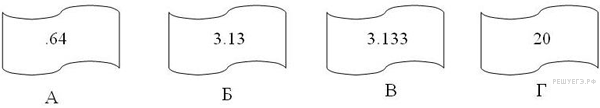 Напишите в ответе число, которое выведет программа в качестве ответа. var k, i : longint; function f(n: longint): longint;  begin  f := n * n ; end;function g(n: longint): longint;  begin  g := n*2000 + 3; end; begin  i := 1;  while f(i) <= g(i) do  i := i*2; writeln(i) end.Напишите в ответе число, равное количеству различных значений входной переменной k, при которых приведённая ниже программа выводит тот же ответ, что и при входном значении k = 25. Значение k = 25 также включается в подсчёт количества различных значений k. Для Вашего удобства программа приведена на пяти языках программирования.Ответы:Тестовый баллШкольная оценка1 – 67 – 1011 – 1314 – 15«2»«3»«4»«5»ЗапросНайдено страниц (в тысячах)Гомер & Илиада200Гомер & (Одиссея | Илиада)470Гомер & Одиссея355A.netБftpВ://ГhttpД/Е.orgЖtxtБейсикPythonDIM K, I AS LONGINPUT KI = 1WHILE F(I) < K    I = I + 1WENDIF F(I)-K <= K-F(I-1) THEN    PRINT IELSE    PRINT I-1END IFFUNCTION F(N)    F = N * N * NEND FUNCTIONdef f(n):    return n*n*ni = 1k = int(input())while f(i) < k:    i+=1if (f(i)-k <= k-f(i-1)):    print (i)else:    print (i - 1)ПаскальАлгоритмический языкvar    k, i : longint;function f(n: longint) : longint;begin    f := n * n * n;end;begin    readln(k);    i := 1;    while f(i) < k do        i := i+1;    if f(i)-k <= k-f(i-1) then        writeln(i)    else        writeln(i-1);end.алгнач    цел i, k    ввод k    i := 1    нц пока f(i) < k        i := i + 1    кц    если f(i)-k <= k-f(i-1) то    вывод i    иначе        вывод i-1    всеконалг цел f(цел n)нач    знач := n * n * nконСиСи#includelong f(long n) {    return n * n * n;}void main(){    long k, i;    scanf("%ld", &k);    i = 1;    while (f(i) < k)        i++;    if (f(i)-k <= k-f(i-1)){        printf("%ld", i);    } else {        printf("%ld", i-1);    }}#includelong f(long n) {    return n * n * n;}void main(){    long k, i;    scanf("%ld", &k);    i = 1;    while (f(i) < k)        i++;    if (f(i)-k <= k-f(i-1)){        printf("%ld", i);    } else {        printf("%ld", i-1);    }}12345678910111213141523432223185192ГВЖЕДБАГБВА204828